BÖLÜM I                                         DERS PLANI                      Ocak 2023          BÖLÜM II              BÖLÜM IIIBÖLÜM IV Türkçe Öğretmeni                                                                                                                                                                                                    tunghay@gmail.com                                                                                                                   Okul Müdürü   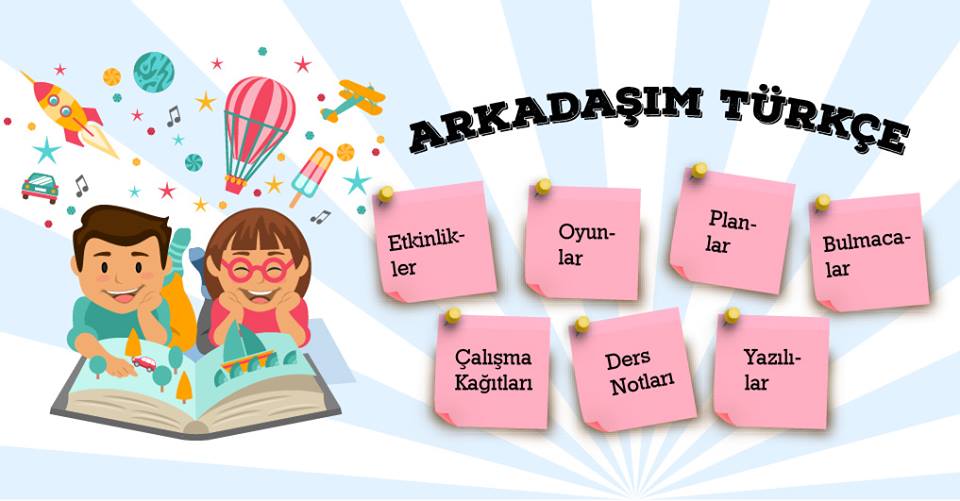 Sevgili Çocuklar, insanın öğrenmesi merakla başlar. Hayata gözlerimi açtığımızdan itibaren sürekli bir şekilde bir şeyler öğrenme için mücadele veririz. Çünkü, insan türü, diğer hayvanların aksine, dünyaya yüksek düzeyde bir cehaletle gelir. Hiçbir şeyi bilmiyoruz; öğrenmeye muhtaç. Hatta hayata gözlerimizi yumuncaya değin öğrenme süreci devam eder. Hoş, öğrendiklerimizi de ne kadar uyguladığımız tartışılabilir.Her insan öğrenebilir. Merak duygusu olan herkes öğrenebilir. Öğrenmek istiyorsanız merak edin; öğretmek istiyorsanız merak ettirin! Kalıcı, unutulmayan, ruhumuz gibi bizden ayrılmayan bilgiler yüksek merak düzeyiyle öğrenilmiş bilgi ya da tecrübelerdir.Merak duygusu, beynimizin hipokampus bölgesinin bir fonksiyonudur. Önem verdiğimiz, merak ettiğimiz, duyguları harekete geçiren tüm olumlu-olumsuz etkenler öğrenme sürecinin destekçileridir.  Merak ettiğimizde orta beyin harekete geçer ve kortekste güçlü sinaptik bağlar oluşumuna yol açar. O anda öğrendiğimiz bilgilerin, unutulmaması gereken olayların veya merak ettiğimiz konunun kalıcı bir şekilde kortekse yazılmasını sağlar. Merak ettiğimizde tüm duygular harekete geçer; gözlerimizi daha seçici bir rol oynarken, kulağımız her sesi aradığımız şey doğrultusunda dinlemeye başlar. İlgiliyse tatma organımız, dokunma duygularımız, ellerimiz ve ayaklarımız bizi merak ettiğimiz konu çerçevesine çeker.Merak beynin anahtardırGerçekten de merak duygusu öğrenmenin, bilgi hazinesinin anahtarı konumundadır. İnsanlara veya öğrencilere bir şey öğretmek istiyorsanız onu sıradanlaştırmaktan çıkarıp, sıra dışı hale getirin. Merak ettirin. Ne kadar merak, o denli öğrenmedir.Okulda öğretmenler, ailede büyükler, toplumda bilgeler merak duygusunu kullanmalılar. Sınıfta öğretmen, anlatacağı konuya geçmeden önce, öğrencilerin ilgilerini toplamak, duygularını zirveye çıkarmak amacıyla merak ettirici yöntemler kullanmalı. Okullarımızın bilim insanı yetişmesine katkı vermesi için, öğrencilerin ilköğretim çağından itibaren merak duygularını kamçılayan sisteme ihtiyaç var. Sadece okul mu? Aileler, toplum, devlet; tüm taraflar insanların yüksek konulara, bilime, sanata, inanca yönelik meraklarını kamçılamalı.Yüzyıl Avrupa’sının yüzlerce kâşifi, mucidi yetiştirmesinin temel nedeni sadece eğitim ve okullar değildi. Hatta kâşif ve mucitler, sistemli eğitime aykırı tiplerden çıkmıştır. Ama ortam merak ettirici olunca, yeteneklerin ateşi birden yükselmiş ve bir kıvılcımla tutuşma gerçekleşmiştir.Öğrencilerin yeteri kadar imkana sahip olmadıklarını ileri süren ve bu nedenle bilim insanı yetiştiremiyoruz iddiasından çok, onları yeteri kadar merak ettiremediğimiz gerçeğini göz önüne alalım.Üzülerek belirteyim ki, merak duygumuzu TV’deki dizilerin yarınki bölümünde neler olacağına; futbol maçlarının sonuçlarına, meşhur insanların neler yiyip, içtiklerine ve giydiklerine yönlendirdiğimizde, sadece bu konulara alanlara ait yeteneklerimiz gelişiyor.Sorular ve düşünmeMerak etmenin en temel belirtisi soru sormaktır. Soru soran konuyla ilgili bir şeyleri merak ettiği için sorar. Merak etmenin kökeninde ise düşünme vardır. Düşünen insan merak eder, merak eden de soru sorar. Bir toplumda sorular azalıyorsa düşünme de azalıyor demektir.Öncelikle düşünmeyi düşünmek gerekir; sonra neyi düşündüğümüzü sorgulamalıyız. İnsanın dış dünya ile iletişimi beş duyu organıyla sağlanıyor. Gözlerimizle gördüklerimizi düşünürüz. İşittiklerimizi göreceli olarak daha az düşünürüz. Sonra diğer duyu organlarımızla da aldığımız veriyi düşünceye çeviririz. Dikkat ederseniz, düşünme bizim fiziksel duyularımızın sonucunda ortaya çıkmaktadır. O halde gördüklerimizi düşünüyorsak, düşündüklerimizi merak etmeye başlarız.Düşünmeyi artırmak için düşünülecek konulara merak uyandırmak gerekiyor. Bu bir sarmaldır. Ne kadar düşünüyorsanız o kadar merak ederiz; ne kadar merak ediyorsak o denli düşünürüz.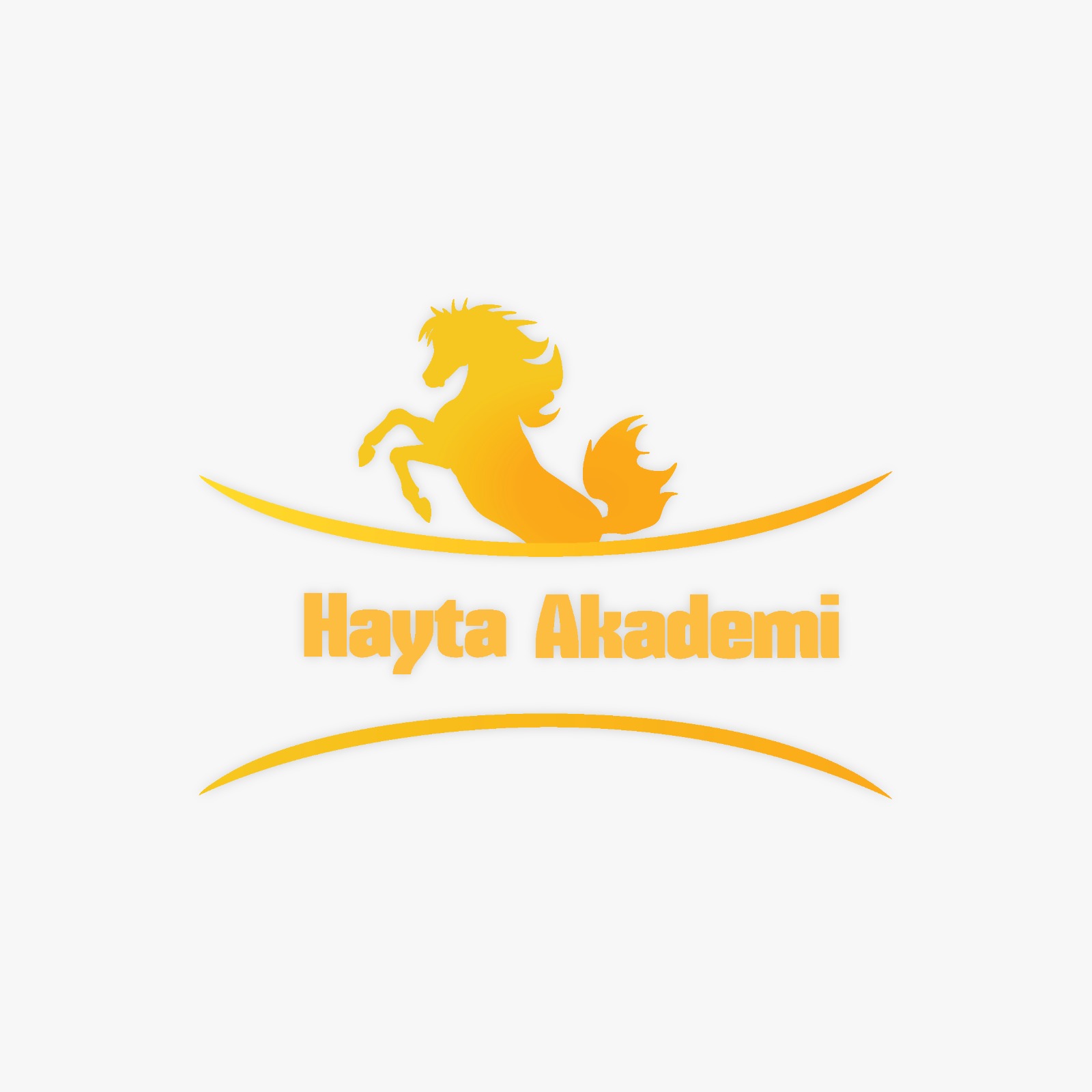 Dersin adıTÜRKÇESınıf5Temanın Adı/Metnin AdıMİLLİ KÜLTÜRÜMÜZ/Ali KuşçuKonu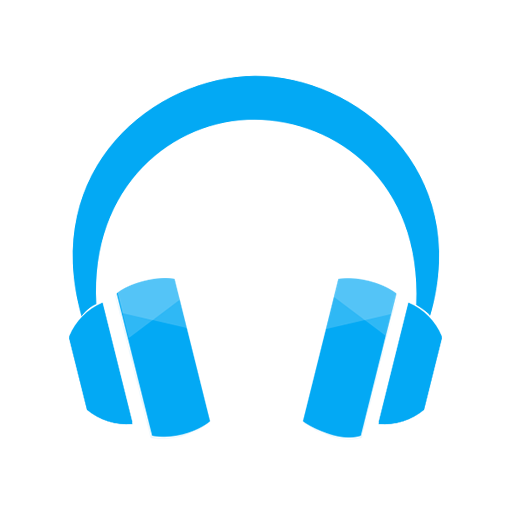 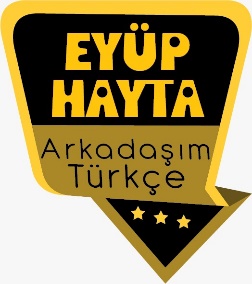 Gerçek ve mecaz anlam  Sözcükte anlamYabancı kelimelere Türkçe karşılıklarBaşlıkMedya kaynaklarıEş anlamÖznel ve nesnel yargılarÖzetE-postaGörsel yorumlamaBiyografiÖnerilen Süre40+40+40+40+40+40 (6 ders saati)Öğrenci Kazanımları /Hedef ve Davranışlar 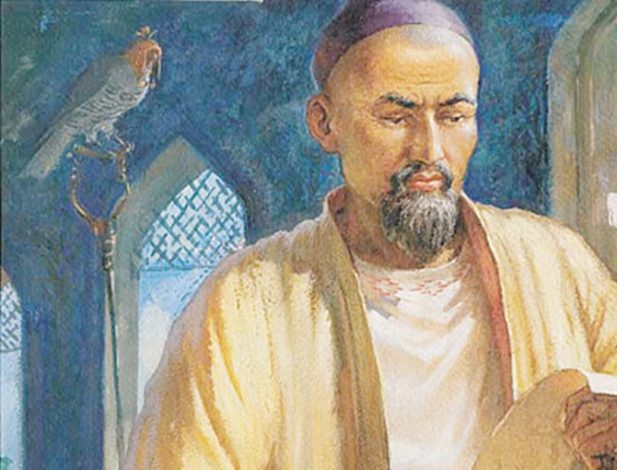 Bilimsel çalışmaları nedeniyle NASA ayın bir kısmına Ali Kuşçu adı verilmiştir.DinlemeT.5.1.2. Dinlediklerinde/izlediklerinde geçen, bilmediği kelimelerin anlamını tahmin eder.Öğrencilerin kelime anlamlarına yönelik tahminleri ile sözlük anlamlarını karşılaştırmaları sağlanır.T.5.1.6. Dinledikleri/izlediklerine yönelik sorulara cevap verir.T.5.1.10. Dinlediklerinin/izlediklerinin içeriğini değerlendirir.a)Çizgi film vb. izletilerek örtülü anlamlar hakkında çıkarımda bulunulması sağlanır.b)Öğrencilerin dinlediklerindeki/izlediklerindeki tutarlılığı sorgulamaları sağlanır.T.5.1.12. Dinleme stratejilerini uygular.Not alarak, katılımlı, grup hâlinde dinleme gibi yöntem ve teknikleri uygulamaları sağlanırAnlamaT.5.2.1. Hazırlıklı konuşma yapar.Öğrencilerin verilen bir konuyu görsellerle destekleyerek kısa sunum hazırlamaları ve sunum öncesinde prova yapmaları sağlanır.T.5.2.3. Konuşma stratejilerini uygular.Serbest, güdümlü, kelime ve kavram havuzundan seçerek konuşma gibi yöntem ve tekniklerin kullanılması sağlanır.T.5.2.4. Konuşmalarında beden dilini etkili bir şekilde kullanır. T.5.2.5. Kelimeleri anlamlarına uygun kullanır.T.5.2.6. Konuşmalarında uygun geçiş ve bağlantı ifadelerini kullanır.Ama, fakat, ancak ve lakin ifadelerini kullanmaları sağlanırYAZMAT.5.4.2. Bilgilendirici metin yazar.a)Öğrencilerin konu ve ana fikri belirlemeleri, buna göre giriş, gelişme, sonuç bölümlerinden oluşan bir metin taslağı oluşturmaları, bu bölümlerde yazacaklarını belirlemeleri sağlanır.b)Öğrenciler yeni öğrendikleri kelimeleri kullanmaya ve günlük hayattan örnekler vermeye teşvik edilir.c)Anlatımı desteklemek için grafik ve tablo kullanmaları sağlanır.T.5.4.4. Yazma stratejilerini uygular.Güdümlü, metin tamamlama, bir metni kendi kelimeleri ile yeniden oluşturma, boşluk doldurma, grup olarak yazma gibi yöntem ve tekniklerin kullanılması sağlanır.T.5.4.5.Büyük harfleri ve noktalama işaretlerini uygun yerlerde kullanır.T.5.4.9. Yazdıklarını düzenler.T.5.4.10. Yazdıklarını paylaşır.T.5.4.12. Yazdıklarında yabancı dillerden alınmış, dilimize henüz yerleşmemiş kelimelerin Türkçelerini kullanır.T.5.4.13. Formları yönergelerine uygun doldurur.Ünite Kavramları ve Sembolleri/Davranış ÖrüntüsüAli Kuşçu, bilim insanı, medrese, gök bilimi, güneş saati…Güvenlik Önlemleri (Varsa):-Öğretme-Öğrenme-Yöntem ve Teknikleri Soru-cevap,  anlatım, açıklamalı okuma ve dinleme, açıklayıcı anlatım, inceleme, uygulamaKullanılan Eğitim Teknolojileri-Araç, Gereçler ve Kaynakça* Öğretmen   * Öğrenciİmla kılavuzu, sözlük, deyimler ve atasözleri sözlüğü, EBA, Ali Kuşçu ve uzay konulu videolar,  dergi haberleri, gazete kupürleri…•  Dikkati Çekme“Bilim ve teknoloji ile ilgili hangi konudaki gelişmeler dikkatinizi çekiyor? Anlatınız.İnsanların başarılı olmalarında etkili olan faktörler nelerdir? Sizce başarı, şansa mı yoksa çabaya mı bağlıdır?•  Güdüleme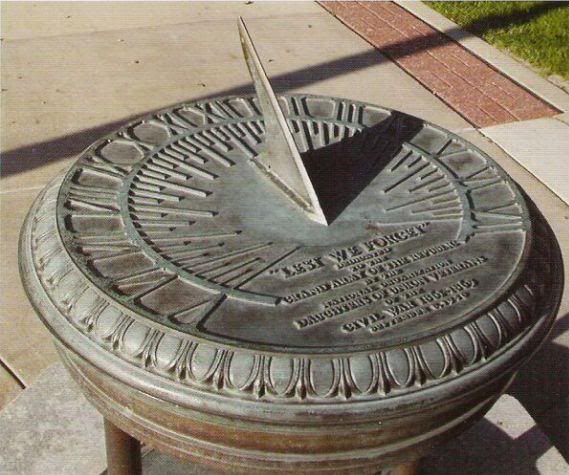 Astronom, matematikçi ve kelâm âlimi olan Ali Kuşçu, 1403'te Semerkant'ta doğdu. Babası Muhammed, Timur İmparatorluğu Sultanı ve astronomu Uluğ Bey'in kuşçusu olduğu için ailesi "Kuşçu" lakabıyla meşhur olmuştur.Bu hafta “ALİ KUŞÇU” adlı metni işleyeceğiz. Sevgili çocuklar,  merak, canlıları yeni şeyler öğrenmeye yönlendiren bir histir. Sadece insanlar değil, pek çok başka canlı türü de meraklıdır. Doğuştan gelen temel bir duygu olan bu his, bir güdü olarak sınıflandırılamaz. Çünkü merak sonucunda oluşan belirli bir davranış biçimi yoktur.Neden meraklı olduğumuzu açıklamak için ileri sürülen bir görüşe göre, yeni ve karmaşık şeyler beyinde belirsizlik hissine neden oluyor. Merak ise canlıların kendilerini hoşnutsuz hissetmesine neden olan bu histen kurulmayı sağlıyor. Yeni ve karmaşık şeyler hakkında daha fazla bilgi edinmek, bunların sebep olduğu hoşnutsuzluğu azaltıyor. Tarih Boyunca Uzay Yolculuğuİlk ne zaman hayal kurmaya başladı insanlık ya da ilk neyi hayal etti? Bu sorunun cevabı muhtemelen hiç olmayacak. Ama uzun yüzyıllar boyunca en çok başını havaya kaldırıp kuşları kıskandı bir yandan da gece beliren ay ve yıldızları anlamaya çalıştı. Bilim, üstüne koyarak ilerlediğinden zamanla olup bitenlere bilimsel değilse bile mantıklı cevaplar vermeye başladı. Bu mantıklı cevaplar ileride insanı bilimsel kavrayışlara yönlendirecekti.Bunun için bazen bir kıvılcım gerekiyordu. Bu kıvılcım 19. Yüzyılın sonlarında gelmeye başladı. Benim de hayatıma dokunmuş en önemli insanlardan biri olan Jules Verne’nin yazdığı “Aya Yolculuk” hayal etmenin sınırlarını zorlayan bir roman oldu.* Derken insanlık roket üretti. * Bu Uzay Çağı, Sovyetler tarafından 1957’de fırlatılan Sputnik-1 füzesiyle başladı. 
 * Takvimler 12 Nisan 1961’i gösterdiğindeyse Yuri Gagarin, gelmiş geçmiş milyarlarca insanın en şanslısı oldu. Gagarin uzaya çıkan ilk insandı. Evet, bu o dönem için bilinmezliğe doğru bir yolculuktu, tıpkı Kristof Kolomb’un yolculuğu gibi. Ama uzayın keşfine yönelik de o zamana kadarki insanlığın en muhteşem adımıydı.
Aynı yıl Amerikan başkanı John Kennedy, yakın gelecekte Ay’a insan göndermeye yönelik çalışmaların başladığını duyurdu. 1962’de John Glenn, uzaya çıkan ilk Amerikalı, dünyanın etrafını dolaşan ikinci insan oldu.
 * 1967’ye gelindiğinde Amerika’nın Apollo projesi daha deneme aşamasındayken başarısızlıkla sonuçlandı ve üç astronot patlama sonucu hayatını kaybetti.
Gelelim 1969 yılına.Yuri Gagarin’in uzaya çıkışından sonraki en büyük olay Neil Armstrong’un Ay yüzeyinde yürüyüşüydü. * 1970 gelindiğinde de yarışa Çin de dahil oldu ve uzaya ilk uydusunu fırlattı. Sonrası da malum olduğu üzere uzayda şu an onlarca uydu bulunmakta.
İnsanlık Mars’a ayak basmanın hazırlıklarını yaparken bir yandan da geliştirdiği araçlarla Samanyolu Galaksisi’nden geçip evrenin bilinmezliklerine doğru yol alıyor. Bunlar şu an bizim için çok büyük adımlar. Yüzyıllar sonra bu yazıyı şayet birileri okursa başka bir galakside meyve suyundan bir yudum alıp bizim bu mütevazı sevinçlerimizle dalga geçecek belki de.* Olsun, bunlar hep insan için küçük, insanlık için dev adımlar olarak anılacak. Bunun için Jules Verne’e, Stanley Kubrick’e de teşekkür borçluyuz. Zira onlar, bilimsel merakı sanatın yaratıcılığıyla körükledi.•  Gözden GeçirmeBu hafta Ali Kuşçu’nun hayatı hakkında bilgi sahibi olacaksınız.•  Derse Geçiş.Dikkati çekme sorusu sorulduktan sonra öğrencilerden metnin içeriğini tahmin etmeleri istenecek.HAZIRLIKÇinli bilim adamları Ay’a gönderilen Çang’ı- 4 göreviyle patates yetiştirmeyi deneyecek."China Daily” gazetesinin haberine göre, Çongçing Üniversitesi geliştirdiği "Mini Ekosistem” olarak adlandırılan projeyle Ay’da canlı yaşamı test edilecek.İçinde 16 santimetre uzunluğunda 18 tane silindir şeklinde kavanoz yerleştirilen Mini Ekosistem'de patates, böcek larvaları ve ipek böceği bulunacak.Çang-ı 4 adlı uzay aracının Ay’a gönderilmesinden sonra söz konusu patates ve böceklerin, Ay ortamında hayatta kalma kabiliyeti test edilecek.Çin’in Ay Keşif Programı çerçevesinde hazırlanan 257 proje arasından seçilen Mini Ekosistem, Ay’daki görevinde başarılı olursa gelecekte kızıl gezegen Mars’ta kurulması planlanan insan kolonilerinin yaşamı için ön hazırlık olarak kullanılacak.Çin Devlet Konseyi Enformasyon İdaresi'nin yayımladığı "Çin’in 2016’daki Uzay Çalışmaları” adlı beyaz kitaba göre Çang'ı-4 insansız uzay aracı, Ay’ın karanlık tarafına gönderildi.Mars ve Jüpiter’in keşfi ile dünya dışı hayat gibi konularda araştırmalar yapmaya başladı ve bu hedef doğrultusunda Mars'tan inceleme amaçlı parçalar toplanacağı kaydedildi.Çinli astronotlar, Tiengong-2 (Gök Sarayı) uzay istasyonununda biyolojiden, uzayda hayat alanına kadar 14 farklı alanda deney yapmıştı. Bu kapsamda ipek böceklerinin yer çekimsiz ortamda nasıl ipek üreteceği sorusuna yanıt aramıştı.Öğrencilere sorulacak.Ali Kuşçu-Dinleme metni-Yıldızlar-Astronomi bilimi nasıl doğdu?-Gökyüzü neden mavidir?İçerik videolarını aşağıdaki linklerden indirebilirsiniz:https://yadi.sk/d/IAeC9hmmwJv13ghttps://yadi.sk/d/0fcJCIoQjzGCVQMetnin başlığı ve görselleri hakkında öğrenciler konuşturulacak.Metnin içeriği öğrenciler tarafından tahmin edilecek.(Metinde neler anlatılmış olabilir?)Parçanın başlığı hakkında öğrencilere soru sorulacak(Bu şiirde ne anlatılmış olabilir?)Güdüleme ve gözden geçirme bölümü söylenecek.Metin, öğretmen tarafından dinletilecek.Öğrenciler tarafından anlaşılmayan, anlamı bilinmeyen kelimeler tespit edilecek.Anlaşılmayan, anlamı bilinmeyen kelimelerin anlamı ilk önce sözcüğün gelişinden çıkarılmaya çalışılacak. Anlamı sözlükten bulunacak, öğrenciler tarafından önce tahtaya sonra kelime defterlerine yazılacak.Öğrencilere 5-8 kelimeden oluşan cümleler kurdurularak, bilinmeyen kelimeler anlamlandırılacak.Yanlış telaffuz edilen kelimeler birlikte düzeltilecek.Aşağıdaki cümlelerde boş bırakılan yerleri dinleme/izleme sırasında doldurunuz.Cevap:Ali Kuşçu 15. yüzyılın ikinci yarısında Semerkant’ta doğmuştur.Ali Kuşçu’nun babası, Uluğ Bey’in şahinci başı olması sebebiyle adeta kuş bahçesinde büyüyordu.Ali Kuşçu, Uluğ Bey’e “Ay Hareketlerinin Açıklanması” adlı eserini hediye etmiştir.Ali Kuşçu’nun en önemli eseri Fethiyye‘dir. .Ali Kuşçu 16 Aralık 1474 tarihinde hayatını kaybetmiştir.a) İzlediğiniz çizgi filmde geçen anlamını bilmediğiniz kelime ve kelime gruplarını not ediniz.Cevap: rasathane, astronomi, ferman, medreseb) Bu kelime ve kelime gruplarının anlamlarını tahmin ediniz. Daha sonra tahminlerinizi TDK Türkçe Sözlük’ten kontrol ediniz.Cevap: rasathane: Gök gözlemleri yapan, gök cisimlerini ve olaylarını inceleyen yer, gözlemeviastronomi: Gök bilimiferman: Osmanlı Devleti’nde padişahın verdiği, uyulması gerekli hükümleri taşıyan yazılı buyrukmedrese: İslam ülkelerinde, genellikle İslam dini kurallarına uygun bilimlerin okutulduğu yerAşağıdaki soruları izlediğiniz çizgi filmden hareketle cevaplayınız.1) Ali Kuşçu, nasıl bir ortamda büyümüştür?Cevap: Babasının şahinci başı olması nedeniyle adeta bir kuş bahçesinin içinde, kuşlarla ilgilenerek büyümüştür.2) Ali Kuşçu’nun sarayda eğitim almasını sağlayan olay nedir?Cevap: Sarayın çatısındaki ahşap kuş yuvasını kendi başına yapması.3) Ali Kuşçu, Kirman şehrinde ne yapmıştır?Cevap: Ay’ı gözetleyip “Ay Hareketlerinin açıklanması” adlı eseri yazmıştır.4) Ali Kuşçu’nun Tebriz şehrine kaçmasına neden olan olay nedir?Cevap: Bir Moğol süikastçisinin okuyla kolundan yaralanması.5) Ali Kuşçu’nun rasathanedeki ilk görevi nedir?Cevap: Uluğ Bey ile Zicd denilen yıldız haritası hazırlamaktır.6) Sultan Uzun Hasan, Ali Kuşçu’yu neden İstanbul’a göndermiştir?Cevap: Fatih Sultan Mehmet’in tehdit fermanı nedeniyle elçilik yapması için göndermiştir.7) Fatih Sultan Mehmet, Ali Kuşçu’dan ne istemiştir?Cevap: Çalışmalarına İstanbul’da devam etmesini istemiştir.8) Ali Kuşçu, İstanbul’da hangi eksikliği görmüştür? Bu eksikliği gidermek için ne yapmıştır?Cevap: İstanbulluların zamanı takip etmediklerini görmüştür. Bu eksikliği gidermek için şehrin bazı yerlerine güneş saatleri yerleştirmiştir.Aşağıdaki görseli inceleyiniz. Uluğ Bey, bu cümlesiyle Ali Kuşçu’dan ne istemiştir? Açıklayınız.Cevap: Ali Kuşçu’dan gökyüzündeki yıldızların haritasını yapmasını istemiştir.İzlediğiniz çizgi filmden hareketle Ali Kuşçu’nun hayatını özetleyiniz.Cevap: Ali Kuşçu 15. yüzyılın ikinci yarısında Semerkant’ta doğmuştur. Çocuk yaşta yaptığı işlerle dikkat çekmiş, sarayda görevlendirilmiştir. Kirman’a gizlice gidip Ay’ın hareketlerini inceleyerek yazdığı eseri Uluğ Bey’e verince Rasathane’de görevlendirilmiştir. Uluğ Bey’in ölümünden sonra bir Moğol suikastçisinin Ali Kuşçu’yu yaralaması nedeniyle Ali Kuşçu Tebriz’e kaçmıştır. Burada Sultan Uzun Hasan’ın oğluna matematik dersleri verdi. İstanbul’a elçi olarak gönderildi. Fatih Sultan Mehmet Ali Kuşçu’nun İstanbul’da kalmasını istedi. Ali Kuşçu burada güneş saatleri tasarlayarak halkı saat kavramı ile tanıştırdı. Kendisi için yapılan medresede eğitim verdi, eserlerini yazdı. 16 Aralık 1474 tarihinde hayatını kaybetti.Aşağıdaki soruları izlediğiniz çizgi filme göre cevaplayarak filmi değerlendiriniz.a) İzlediğiniz çizgi filmi beğendiniz mi?Cevap:(örnek) Beğendim.b) Sizce izlediğiniz çizgi film Ali Kuşçu hakkında yeterli bilgi veriyor mu? Neden?Cevap: Çizgi film Ali Kuşçu’nun hayatı hakkında özet bilgiler vermiştir. Hayatı hakkında en önemli bilgileri verdiği için onu tanımak adına yeterli bilgiler verdiğini söyleyebiliriz.a) Aşağıdaki akıllı işaretleri inceleyiniz. Bu işaretlerin anlamlarını karşılarına yazınız.Cevap: 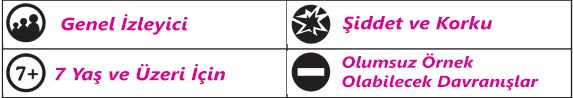 b) Siz televizyon izlerken medya metinlerinin yönlendirmelerine dikkat ediyor musunuz? Neden?Cevap: (örnek) Ediyorum. Yaşıma uygun olmayan programları bu işaretler sayesinde anlıyorum.c) Görsel/işitsel medyada izlenecek programların bu uyarılara göre seçimi neden önemlidir?Cevap: Çocukları televizyonun olumsuz etkilerinden korumak için programların bu uyarılara göre seçilmesi gerekir.ç) Televizyonda hangi akıllı işaretleri gördüğünüzde o programı izlememeniz gerektiğini düşünüyorsunuz? Neden?Cevap: Yaş sınırı olan işaretler, şiddet ve korku, olumsuz örnek olabilecek davranışlar işaretlerini gördüğüm programı izlemiyorum. Çünkü bu işaretlerin olduğu programlar bizim zihinsel gelişimimiz için zararlıdır.Tarihî şahsiyetler ile ilgili hazırlıklı konuşmanızı yapınız. Yaptığınız konuşmayı “Konuşmamı Değerlendiriyorum” formuna göre değerlendiriniz.Anadolu’da Türkçe şiirin öncüsü olan Yunus Emre, kültürümüzdeki en önemli tasavvuf ve halk şairi olarak bilinir. Yunus Emre’nin hayatı konusunda bildiklerimiz oldukça sınırlıdır. Hayatı hakkındaki bilgiler, rivayetlere ve tahminlere dayanmaktadır.Yunus Emre Ne Zaman Yaşamıştır?13. yüzyılın ikinci yarısı ile 14. yüzyılın ilk çeyreğindeki zaman aralığında yaşadığı tahmin edilmektedir.Yunus Emre Ne Zaman Doğmuştur? 1241 yılında doğduğu kabul edilir.Yunus Emre Ne Zaman Ölmüştür?1320 yılında öldüğü kabul edilir.Yunus Emre Nerede Yaşamıştır?Tam olarak kesin değilse de Eskişehir’in Sivrihisar ilçesinde yer alan Sarıköy’de yetişip Ankara’nın Nallıhan ilçesindeki Taptuk Emre Dergâhı’nda yaşadığı tahmin edilmektedir.Yunus Emre’nin YaşamıYunus Emre, Anadolu Selçuklu Devleti’nin çöküş döneminde doğup yaşamıştır. Bazı kaynaklara göre okuma yazma bilmediği rivayet edilir. Bazı kaynaklara göre de çok iyi bir tahsil gördüğü, hatta yaşadığı dönemde müftülük yaptığı, dönemin önde gelen alimlerinden biri olduğu söylenir.Babasının adı İsmail olarak bilinir. Arapça ve Farsça bildiğini şiirlerinden anlaşılmaktadır.Genel olarak Yunus Emre’nin Tapduk Emre’nin dergahına girip olgunluğa eriştiği bilinir. Yunus’u buraya  Hacı Bektaş-ı Velî göndermiştir. Yaşamı boyunca bu dergaha büyük hizmetleri olmuştur. Taptuk Emre’nin düşüncelerini yaymak için Anadolu’yu dolaşmıştır.Yunus Emre, Allah sevgisini, aşk ve güzel ahlâkla ilgili düşüncelerini, İslam tasavvufuyla işleyerek, halk dilinde şiirler söylemiştir. Şiirlerinde Allah’la olan ilişkilerini işlemiş, ölüm, doğum, yaşama bağlılık, ilahi adalet, insan sevgisi gibi konuları ele almıştır.Sanat yaşamında halka, açık bir dille hitap etmiştir. Türkçeyi çok güzel kullanmıştır. Yunus Emre bu yönüyle halkın şairi olarak kabul edilir. Halk tarafından çok sevilir, sayılır. Öyle ki Anadolu’nun birçok yerinde onun adına anıt mezarlar yaptırılır. Günümüzde Eskişehir Sarıköy, Manisa Buna ve Emreköy, Erzurum Dutçu Köyü, Isparta Keçiborlu ve Karaman’da türbeleri bulunmaktadır.Yunus Emre’nin “Risalettü’n- Nushiyye” ve “Divan” olmak üzere iki eseri vardır. Eserlerine başka âşıkların eserleri karıştıysa da sonradan bunlar ayıklanmıştır.a) Aşağıdaki cümlelerden amaç–sonuç bildirenleri “X” ile işaretleyiniz.Cevap: (X) Gölgesinde dinlenebilmek için ağaçları kesmemeliyiz.(   ) Ağaçlar kesildiği için vatanımız giderek çölleşiyor.(X) Daha yaşanılır bir dünyada olmak için ağaç dikmeliyiz.(   ) Ağaçlar bize atalarımızdan yadigârdır.(   ) Doğayı çocuklarımızdan ödünç aldık.b) Aşağıdaki amaç–sonuç cümlelerinin amaç ve sonuç bölümlerini yazınız.Cevap: • Uluslararası konferansa katılmak için Paris’e gitti.Amaç: Uluslararası konferansa katılmak.
Sonuç: Paris’e gitmek.• Bol su içiyorum, daha sağlıklı olmak için.Amaç: Daha sağlıklı olmak.
Sonuç: Bol bol su içmek. Yurt dışında yaşayan ve Türkçe bilen bir arkadaşınıza Ali Kuşçu’yu tanıtan bir elektronik posta yazınız.(örnek)Alıcılar: rebeka@e-posta.com
Konu: Ali KuşçuSevgili Rebeka.Sana, Türk tarihinde önemli bir yeri olan ünlü astronom ve matematikçimiz Ali Kuşçu’yu tanıtmak istiyorum.Ali Kuşçu, on beşinci yüzyılda yaşamış olan önemli bir astronomi ve matematik bilginidir. Babası sarayın doğancı başısıdır. “Kuşçu” lâkabı buradan gelmektedir.Ali Kuşçu, Semerkand’da doğmuş ve burada yetişmiştir. Burada bulunduğu sıralarda, Uluğ Bey gibi dönemin önemli bilim adamlarından matematik ve astronomi dersleri almıştır. Ali Kuşçu öğrenimini tamamlamak amacı ile, Uluğ Bey’den habersiz Kirman’a gitmiş ve orada yazdığı Ay’ın hareketlerini inceleyen bir eser ile geri dönmüştür. Dönüşünde eserini Uluğ Bey’e armağan etmiştir. Uluğ Bey kendisini rasathanede görevlendirmiştir.Uluğ Bey’in ölümünden sonra bir Moğol suikastçisinin Ali Kuşçu’yu yaralaması nedeniyle Ali Kuşçu Tebriz’e kaçmıştır. Burada Sultan Uzun Hasan’ın oğluna matematik dersleri vermiştir. İstanbul’a elçi olarak gönderilmiştir.Fatih Sultan Mehmet Ali Kuşçu’nun İstanbul’da kalmasını istemiştir. Ali Kuşçu burada güneş saatleri tasarlayarak halkı saat kavramı ile tanıştırmıştır.. Kendisi için yapılan medresede eğitim vermiş, eserlerini yazmıştır. 16 Aralık 1474 tarihinde hayatını kaybetmiştir.Aşağıdaki dizeyi okuyunuz. Soruları cevaplayınız.Ey hemşehri, sakın kesme!a) Bu dizenin sonunda hangi noktalama işareti kullanılmıştır?Cevap: Ünlem.b) Bu noktalama işareti niçin kullanılmıştır?Cevap: Uyarı sözünü belirtmek için kullanılmıştır.c) “Hanımefendi bugün de işe pek erken (!) geldiniz.” cümlesindeki ünlem işareti niçin kullanılmıştır?Cevap: Kelimeye alay, kinaye veya küçümseme anlamı kazandırılmak için konmuştur.ç) “Simitçi! Bana bir simit lütfen.” cümlesindeki ünlem işaretinin kullanım amacı nedir? Yazınız.Cevap: Seslenme amacıyla kullanılmıştır.	Aşağıdaki cümlelerin hangilerinde ünlem işareti kullanılmalıdır? İşaretleyiniz.Cevap: (   ) Her bayram içimi sevinç kaplar(   ) Gelecek yıl bu adaya tekrar geliriz(X) Aa, ne kadar düşüncesiz davranmış(   ) Olanlar karşısında çok üzgünüm(X) Vah, bu da mı gelecekti başınaKemal’in dedesi, çocuklara ve gençlere öğütler vermektedir. Dinlediğiniz şiirden hareketle Kemal’in dedesi sizlere başka hangi öğütler verebilir? Yazınız.Cevap: (örnek)Sevgili çocuklar.Ağaç kesen baş keser. Çünkü insanların yaşaması için ağaçlara ihtiyaçları vardır. Kesilen her ağaç bir insanın yaşamını elinden almak kadar kötü bir şeydir. Bu nedenle ağaçları kesmeyin, onlara zarar vermeyin. Bulduğunuz her fırsatta ağaç dikin. Ormanlık alanlara gittiğinizde orada ateş yakmayın. Çöpünüzü, özellikle cam şişeleri ormanlık alanlarda bırakmayın. Ormanda çıkan en ufak bir yangında hemen itfaiyeye haber verin. Ormanlık alanlara bina yapmayın. Ev yapmak için ağaçlara zarar vermeyin. İsim yazmak için ağaçları kazımayın. Salıncak kurmak için ağaçların dallarını kırmayın. Tahtadan yapılmış eşyalara zarar vermeyin. Çünkü o eşyaya zarar verdiğinizde yenisinin yapılması için yine ağaç kesilmesi gerekiyor. Biliyorsunuz kitaplarını, defterleriniz de ağaçlardan yapılıyor. Bu yüzden kitap ve defterlerinizi dikkatli kullanın. İşinize yaramayan kağıtları geri dönüşüme gönderin.Diğer metnin hazırlık etkinliği verilecek.(“Toplum hayatında herkese düşen belirli görevler vardır.” sözünden hareketle çevrenizi gözlemleyiniz.)•  Derse Geçiş.Dikkati çekme sorusu sorulduktan sonra öğrencilerden metnin içeriğini tahmin etmeleri istenecek.HAZIRLIKÇinli bilim adamları Ay’a gönderilen Çang’ı- 4 göreviyle patates yetiştirmeyi deneyecek."China Daily” gazetesinin haberine göre, Çongçing Üniversitesi geliştirdiği "Mini Ekosistem” olarak adlandırılan projeyle Ay’da canlı yaşamı test edilecek.İçinde 16 santimetre uzunluğunda 18 tane silindir şeklinde kavanoz yerleştirilen Mini Ekosistem'de patates, böcek larvaları ve ipek böceği bulunacak.Çang-ı 4 adlı uzay aracının Ay’a gönderilmesinden sonra söz konusu patates ve böceklerin, Ay ortamında hayatta kalma kabiliyeti test edilecek.Çin’in Ay Keşif Programı çerçevesinde hazırlanan 257 proje arasından seçilen Mini Ekosistem, Ay’daki görevinde başarılı olursa gelecekte kızıl gezegen Mars’ta kurulması planlanan insan kolonilerinin yaşamı için ön hazırlık olarak kullanılacak.Çin Devlet Konseyi Enformasyon İdaresi'nin yayımladığı "Çin’in 2016’daki Uzay Çalışmaları” adlı beyaz kitaba göre Çang'ı-4 insansız uzay aracı, Ay’ın karanlık tarafına gönderildi.Mars ve Jüpiter’in keşfi ile dünya dışı hayat gibi konularda araştırmalar yapmaya başladı ve bu hedef doğrultusunda Mars'tan inceleme amaçlı parçalar toplanacağı kaydedildi.Çinli astronotlar, Tiengong-2 (Gök Sarayı) uzay istasyonununda biyolojiden, uzayda hayat alanına kadar 14 farklı alanda deney yapmıştı. Bu kapsamda ipek böceklerinin yer çekimsiz ortamda nasıl ipek üreteceği sorusuna yanıt aramıştı.Öğrencilere sorulacak.Ali Kuşçu-Dinleme metni-Yıldızlar-Astronomi bilimi nasıl doğdu?-Gökyüzü neden mavidir?İçerik videolarını aşağıdaki linklerden indirebilirsiniz:https://yadi.sk/d/IAeC9hmmwJv13ghttps://yadi.sk/d/0fcJCIoQjzGCVQMetnin başlığı ve görselleri hakkında öğrenciler konuşturulacak.Metnin içeriği öğrenciler tarafından tahmin edilecek.(Metinde neler anlatılmış olabilir?)Parçanın başlığı hakkında öğrencilere soru sorulacak(Bu şiirde ne anlatılmış olabilir?)Güdüleme ve gözden geçirme bölümü söylenecek.Metin, öğretmen tarafından dinletilecek.Öğrenciler tarafından anlaşılmayan, anlamı bilinmeyen kelimeler tespit edilecek.Anlaşılmayan, anlamı bilinmeyen kelimelerin anlamı ilk önce sözcüğün gelişinden çıkarılmaya çalışılacak. Anlamı sözlükten bulunacak, öğrenciler tarafından önce tahtaya sonra kelime defterlerine yazılacak.Öğrencilere 5-8 kelimeden oluşan cümleler kurdurularak, bilinmeyen kelimeler anlamlandırılacak.Yanlış telaffuz edilen kelimeler birlikte düzeltilecek.Aşağıdaki cümlelerde boş bırakılan yerleri dinleme/izleme sırasında doldurunuz.Cevap:Ali Kuşçu 15. yüzyılın ikinci yarısında Semerkant’ta doğmuştur.Ali Kuşçu’nun babası, Uluğ Bey’in şahinci başı olması sebebiyle adeta kuş bahçesinde büyüyordu.Ali Kuşçu, Uluğ Bey’e “Ay Hareketlerinin Açıklanması” adlı eserini hediye etmiştir.Ali Kuşçu’nun en önemli eseri Fethiyye‘dir. .Ali Kuşçu 16 Aralık 1474 tarihinde hayatını kaybetmiştir.a) İzlediğiniz çizgi filmde geçen anlamını bilmediğiniz kelime ve kelime gruplarını not ediniz.Cevap: rasathane, astronomi, ferman, medreseb) Bu kelime ve kelime gruplarının anlamlarını tahmin ediniz. Daha sonra tahminlerinizi TDK Türkçe Sözlük’ten kontrol ediniz.Cevap: rasathane: Gök gözlemleri yapan, gök cisimlerini ve olaylarını inceleyen yer, gözlemeviastronomi: Gök bilimiferman: Osmanlı Devleti’nde padişahın verdiği, uyulması gerekli hükümleri taşıyan yazılı buyrukmedrese: İslam ülkelerinde, genellikle İslam dini kurallarına uygun bilimlerin okutulduğu yerAşağıdaki soruları izlediğiniz çizgi filmden hareketle cevaplayınız.1) Ali Kuşçu, nasıl bir ortamda büyümüştür?Cevap: Babasının şahinci başı olması nedeniyle adeta bir kuş bahçesinin içinde, kuşlarla ilgilenerek büyümüştür.2) Ali Kuşçu’nun sarayda eğitim almasını sağlayan olay nedir?Cevap: Sarayın çatısındaki ahşap kuş yuvasını kendi başına yapması.3) Ali Kuşçu, Kirman şehrinde ne yapmıştır?Cevap: Ay’ı gözetleyip “Ay Hareketlerinin açıklanması” adlı eseri yazmıştır.4) Ali Kuşçu’nun Tebriz şehrine kaçmasına neden olan olay nedir?Cevap: Bir Moğol süikastçisinin okuyla kolundan yaralanması.5) Ali Kuşçu’nun rasathanedeki ilk görevi nedir?Cevap: Uluğ Bey ile Zicd denilen yıldız haritası hazırlamaktır.6) Sultan Uzun Hasan, Ali Kuşçu’yu neden İstanbul’a göndermiştir?Cevap: Fatih Sultan Mehmet’in tehdit fermanı nedeniyle elçilik yapması için göndermiştir.7) Fatih Sultan Mehmet, Ali Kuşçu’dan ne istemiştir?Cevap: Çalışmalarına İstanbul’da devam etmesini istemiştir.8) Ali Kuşçu, İstanbul’da hangi eksikliği görmüştür? Bu eksikliği gidermek için ne yapmıştır?Cevap: İstanbulluların zamanı takip etmediklerini görmüştür. Bu eksikliği gidermek için şehrin bazı yerlerine güneş saatleri yerleştirmiştir.Aşağıdaki görseli inceleyiniz. Uluğ Bey, bu cümlesiyle Ali Kuşçu’dan ne istemiştir? Açıklayınız.Cevap: Ali Kuşçu’dan gökyüzündeki yıldızların haritasını yapmasını istemiştir.İzlediğiniz çizgi filmden hareketle Ali Kuşçu’nun hayatını özetleyiniz.Cevap: Ali Kuşçu 15. yüzyılın ikinci yarısında Semerkant’ta doğmuştur. Çocuk yaşta yaptığı işlerle dikkat çekmiş, sarayda görevlendirilmiştir. Kirman’a gizlice gidip Ay’ın hareketlerini inceleyerek yazdığı eseri Uluğ Bey’e verince Rasathane’de görevlendirilmiştir. Uluğ Bey’in ölümünden sonra bir Moğol suikastçisinin Ali Kuşçu’yu yaralaması nedeniyle Ali Kuşçu Tebriz’e kaçmıştır. Burada Sultan Uzun Hasan’ın oğluna matematik dersleri verdi. İstanbul’a elçi olarak gönderildi. Fatih Sultan Mehmet Ali Kuşçu’nun İstanbul’da kalmasını istedi. Ali Kuşçu burada güneş saatleri tasarlayarak halkı saat kavramı ile tanıştırdı. Kendisi için yapılan medresede eğitim verdi, eserlerini yazdı. 16 Aralık 1474 tarihinde hayatını kaybetti.Aşağıdaki soruları izlediğiniz çizgi filme göre cevaplayarak filmi değerlendiriniz.a) İzlediğiniz çizgi filmi beğendiniz mi?Cevap:(örnek) Beğendim.b) Sizce izlediğiniz çizgi film Ali Kuşçu hakkında yeterli bilgi veriyor mu? Neden?Cevap: Çizgi film Ali Kuşçu’nun hayatı hakkında özet bilgiler vermiştir. Hayatı hakkında en önemli bilgileri verdiği için onu tanımak adına yeterli bilgiler verdiğini söyleyebiliriz.a) Aşağıdaki akıllı işaretleri inceleyiniz. Bu işaretlerin anlamlarını karşılarına yazınız.Cevap: b) Siz televizyon izlerken medya metinlerinin yönlendirmelerine dikkat ediyor musunuz? Neden?Cevap: (örnek) Ediyorum. Yaşıma uygun olmayan programları bu işaretler sayesinde anlıyorum.c) Görsel/işitsel medyada izlenecek programların bu uyarılara göre seçimi neden önemlidir?Cevap: Çocukları televizyonun olumsuz etkilerinden korumak için programların bu uyarılara göre seçilmesi gerekir.ç) Televizyonda hangi akıllı işaretleri gördüğünüzde o programı izlememeniz gerektiğini düşünüyorsunuz? Neden?Cevap: Yaş sınırı olan işaretler, şiddet ve korku, olumsuz örnek olabilecek davranışlar işaretlerini gördüğüm programı izlemiyorum. Çünkü bu işaretlerin olduğu programlar bizim zihinsel gelişimimiz için zararlıdır.Tarihî şahsiyetler ile ilgili hazırlıklı konuşmanızı yapınız. Yaptığınız konuşmayı “Konuşmamı Değerlendiriyorum” formuna göre değerlendiriniz.Anadolu’da Türkçe şiirin öncüsü olan Yunus Emre, kültürümüzdeki en önemli tasavvuf ve halk şairi olarak bilinir. Yunus Emre’nin hayatı konusunda bildiklerimiz oldukça sınırlıdır. Hayatı hakkındaki bilgiler, rivayetlere ve tahminlere dayanmaktadır.Yunus Emre Ne Zaman Yaşamıştır?13. yüzyılın ikinci yarısı ile 14. yüzyılın ilk çeyreğindeki zaman aralığında yaşadığı tahmin edilmektedir.Yunus Emre Ne Zaman Doğmuştur? 1241 yılında doğduğu kabul edilir.Yunus Emre Ne Zaman Ölmüştür?1320 yılında öldüğü kabul edilir.Yunus Emre Nerede Yaşamıştır?Tam olarak kesin değilse de Eskişehir’in Sivrihisar ilçesinde yer alan Sarıköy’de yetişip Ankara’nın Nallıhan ilçesindeki Taptuk Emre Dergâhı’nda yaşadığı tahmin edilmektedir.Yunus Emre’nin YaşamıYunus Emre, Anadolu Selçuklu Devleti’nin çöküş döneminde doğup yaşamıştır. Bazı kaynaklara göre okuma yazma bilmediği rivayet edilir. Bazı kaynaklara göre de çok iyi bir tahsil gördüğü, hatta yaşadığı dönemde müftülük yaptığı, dönemin önde gelen alimlerinden biri olduğu söylenir.Babasının adı İsmail olarak bilinir. Arapça ve Farsça bildiğini şiirlerinden anlaşılmaktadır.Genel olarak Yunus Emre’nin Tapduk Emre’nin dergahına girip olgunluğa eriştiği bilinir. Yunus’u buraya  Hacı Bektaş-ı Velî göndermiştir. Yaşamı boyunca bu dergaha büyük hizmetleri olmuştur. Taptuk Emre’nin düşüncelerini yaymak için Anadolu’yu dolaşmıştır.Yunus Emre, Allah sevgisini, aşk ve güzel ahlâkla ilgili düşüncelerini, İslam tasavvufuyla işleyerek, halk dilinde şiirler söylemiştir. Şiirlerinde Allah’la olan ilişkilerini işlemiş, ölüm, doğum, yaşama bağlılık, ilahi adalet, insan sevgisi gibi konuları ele almıştır.Sanat yaşamında halka, açık bir dille hitap etmiştir. Türkçeyi çok güzel kullanmıştır. Yunus Emre bu yönüyle halkın şairi olarak kabul edilir. Halk tarafından çok sevilir, sayılır. Öyle ki Anadolu’nun birçok yerinde onun adına anıt mezarlar yaptırılır. Günümüzde Eskişehir Sarıköy, Manisa Buna ve Emreköy, Erzurum Dutçu Köyü, Isparta Keçiborlu ve Karaman’da türbeleri bulunmaktadır.Yunus Emre’nin “Risalettü’n- Nushiyye” ve “Divan” olmak üzere iki eseri vardır. Eserlerine başka âşıkların eserleri karıştıysa da sonradan bunlar ayıklanmıştır.a) Aşağıdaki cümlelerden amaç–sonuç bildirenleri “X” ile işaretleyiniz.Cevap: (X) Gölgesinde dinlenebilmek için ağaçları kesmemeliyiz.(   ) Ağaçlar kesildiği için vatanımız giderek çölleşiyor.(X) Daha yaşanılır bir dünyada olmak için ağaç dikmeliyiz.(   ) Ağaçlar bize atalarımızdan yadigârdır.(   ) Doğayı çocuklarımızdan ödünç aldık.b) Aşağıdaki amaç–sonuç cümlelerinin amaç ve sonuç bölümlerini yazınız.Cevap: • Uluslararası konferansa katılmak için Paris’e gitti.Amaç: Uluslararası konferansa katılmak.
Sonuç: Paris’e gitmek.• Bol su içiyorum, daha sağlıklı olmak için.Amaç: Daha sağlıklı olmak.
Sonuç: Bol bol su içmek. Yurt dışında yaşayan ve Türkçe bilen bir arkadaşınıza Ali Kuşçu’yu tanıtan bir elektronik posta yazınız.(örnek)Alıcılar: rebeka@e-posta.com
Konu: Ali KuşçuSevgili Rebeka.Sana, Türk tarihinde önemli bir yeri olan ünlü astronom ve matematikçimiz Ali Kuşçu’yu tanıtmak istiyorum.Ali Kuşçu, on beşinci yüzyılda yaşamış olan önemli bir astronomi ve matematik bilginidir. Babası sarayın doğancı başısıdır. “Kuşçu” lâkabı buradan gelmektedir.Ali Kuşçu, Semerkand’da doğmuş ve burada yetişmiştir. Burada bulunduğu sıralarda, Uluğ Bey gibi dönemin önemli bilim adamlarından matematik ve astronomi dersleri almıştır. Ali Kuşçu öğrenimini tamamlamak amacı ile, Uluğ Bey’den habersiz Kirman’a gitmiş ve orada yazdığı Ay’ın hareketlerini inceleyen bir eser ile geri dönmüştür. Dönüşünde eserini Uluğ Bey’e armağan etmiştir. Uluğ Bey kendisini rasathanede görevlendirmiştir.Uluğ Bey’in ölümünden sonra bir Moğol suikastçisinin Ali Kuşçu’yu yaralaması nedeniyle Ali Kuşçu Tebriz’e kaçmıştır. Burada Sultan Uzun Hasan’ın oğluna matematik dersleri vermiştir. İstanbul’a elçi olarak gönderilmiştir.Fatih Sultan Mehmet Ali Kuşçu’nun İstanbul’da kalmasını istemiştir. Ali Kuşçu burada güneş saatleri tasarlayarak halkı saat kavramı ile tanıştırmıştır.. Kendisi için yapılan medresede eğitim vermiş, eserlerini yazmıştır. 16 Aralık 1474 tarihinde hayatını kaybetmiştir.Aşağıdaki dizeyi okuyunuz. Soruları cevaplayınız.Ey hemşehri, sakın kesme!a) Bu dizenin sonunda hangi noktalama işareti kullanılmıştır?Cevap: Ünlem.b) Bu noktalama işareti niçin kullanılmıştır?Cevap: Uyarı sözünü belirtmek için kullanılmıştır.c) “Hanımefendi bugün de işe pek erken (!) geldiniz.” cümlesindeki ünlem işareti niçin kullanılmıştır?Cevap: Kelimeye alay, kinaye veya küçümseme anlamı kazandırılmak için konmuştur.ç) “Simitçi! Bana bir simit lütfen.” cümlesindeki ünlem işaretinin kullanım amacı nedir? Yazınız.Cevap: Seslenme amacıyla kullanılmıştır.	Aşağıdaki cümlelerin hangilerinde ünlem işareti kullanılmalıdır? İşaretleyiniz.Cevap: (   ) Her bayram içimi sevinç kaplar(   ) Gelecek yıl bu adaya tekrar geliriz(X) Aa, ne kadar düşüncesiz davranmış(   ) Olanlar karşısında çok üzgünüm(X) Vah, bu da mı gelecekti başınaKemal’in dedesi, çocuklara ve gençlere öğütler vermektedir. Dinlediğiniz şiirden hareketle Kemal’in dedesi sizlere başka hangi öğütler verebilir? Yazınız.Cevap: (örnek)Sevgili çocuklar.Ağaç kesen baş keser. Çünkü insanların yaşaması için ağaçlara ihtiyaçları vardır. Kesilen her ağaç bir insanın yaşamını elinden almak kadar kötü bir şeydir. Bu nedenle ağaçları kesmeyin, onlara zarar vermeyin. Bulduğunuz her fırsatta ağaç dikin. Ormanlık alanlara gittiğinizde orada ateş yakmayın. Çöpünüzü, özellikle cam şişeleri ormanlık alanlarda bırakmayın. Ormanda çıkan en ufak bir yangında hemen itfaiyeye haber verin. Ormanlık alanlara bina yapmayın. Ev yapmak için ağaçlara zarar vermeyin. İsim yazmak için ağaçları kazımayın. Salıncak kurmak için ağaçların dallarını kırmayın. Tahtadan yapılmış eşyalara zarar vermeyin. Çünkü o eşyaya zarar verdiğinizde yenisinin yapılması için yine ağaç kesilmesi gerekiyor. Biliyorsunuz kitaplarını, defterleriniz de ağaçlardan yapılıyor. Bu yüzden kitap ve defterlerinizi dikkatli kullanın. İşinize yaramayan kağıtları geri dönüşüme gönderin.Diğer metnin hazırlık etkinliği verilecek.(“Toplum hayatında herkese düşen belirli görevler vardır.” sözünden hareketle çevrenizi gözlemleyiniz.)Ölçme-Değerlendirme•  Bireysel öğrenme etkinliklerine yönelik Ölçme-Değerlendirme•  Grupla öğrenme etkinliklerine yönelik Ölçme-Değerlendirme•  Öğrenme güçlüğü olan öğrenciler ve ileri düzeyde öğrenme hızında olan öğrenciler için ek Ölçme-Değerlendirme etkinlikleri Kuyruklu yıldızlar hakkında neler öğrendiniz?Öğrenmenin merakla alakası var mıdır?Ali Kuşçu kimdir?Evrende yalnız mıyız? Zamanda yolculuk mümkün mü?Aşağıdakilerden hangileri biyografinin özelliklerinden biri değildir?
     Önemli şahısların hayatı başkası tarafından anlatılır.
     Anlatılan kişinin hayatı tarih sırasına göre ele alınır.
     Kurgusal değildir, gerçekçidir.     Kaynak olarak kişi kendisini ve aile büyüklerinden aldığı bilgiyi kullanır.
     Birinci kişinin ağzıyla anlatılır.
     Üçüncü kişinin ağzıyla anlatılır.Dersin Diğer Derslerle İlişkisi  Okurken sesli okuma kurallarına, yazarken imla ve noktalamaya diğer derslerde de dikkat etmeleri sağlanır.Plânın Uygulanmasına İlişkin Açıklamalar 